„Śladami przeszłości IV – wycieczki edukacyjno-artystyczne”Kolejne działania  w ramach realizacji projektu dofinansowanego ze środków Fundacji PZU przedświąteczne warsztaty rękodzieła cieszyły się dużym zainteresowaniem, dzieci mogły zrobić piękne choinki, bombki, aniołki i zabrać je na domowe świąteczne dekoracje. W ferie odbędą się kolejne warsztaty, tym razem tematem będą walentynki. A 16 lutego jedziemy do Teatru dramatycznego w Białymstoku na spektakl „Motyle są wolne”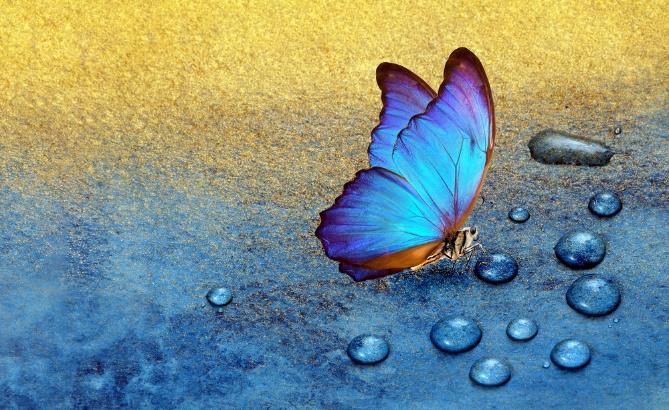 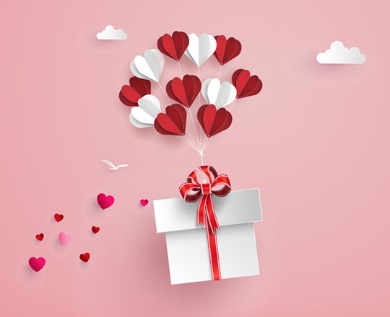 